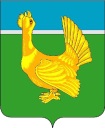 Администрация Верхнекетского районПОСТАНОВЛЕНИЕО внесении изменений в постановление Администрации Верхнекетского района от 24.07.2019 №638 «Об утверждении условий предоставления из бюджета муниципального образования Верхнекетский район иных межбюджетных трансфертов на реализацию мероприятий муниципальной программы «Повышение безопасности дорожного движения на территории Верхнекетского района в 2019-2023 годах» В  целях приведения муниципального нормативного правового акта в соответствие с законодательством Российской Федерации, Уставом муниципального образования Верхнекетский район Томской области ПОСТАНОВЛЯЮ:1. Внести в постановление Администрации Верхнекетского района от 24.07.2019 № 638 «Об утверждении условий предоставления из бюджета муниципального образования Верхнекетский район иных межбюджетных трансфертов на реализацию мероприятий муниципальной программы «Повышение безопасности дорожного движения на территории Верхнекетского района в 2019-2023 годах» следующие изменения:1) в наименовании слова «муниципального образования Верхнекетский район» заменить словами «муниципального образования Верхнекетский район Томской области»;	2) в преамбуле слова «муниципального образования «Верхнекетский  район» заменить словами «муниципального образования Верхнекетский район Томской области»;3) в пункте 1 слова «муниципального образования Верхнекетский район» заменить словами «муниципального образования Верхнекетский район Томской области»;4) в Условиях предоставления из бюджета муниципального образования Верхнекетский район иных межбюджетных трансфертов на реализацию мероприятий муниципальной программы «Повышение безопасности дорожного движения на территории Верхнекетского района в 2019-2023 годах», утвержденных указанным постановлением:в наименовании слова «муниципального образования Верхнекетский район» заменить словами «муниципального образования Верхнекетский район Томской области»;в пункте 6 условия слова «муниципального образования Верхнекетский район» заменить словами «муниципального образования Верхнекетский район Томской области»;в пункте 7 условия слова «муниципального образования Верхнекетский район» заменить словами «муниципального образования Верхнекетский район Томской области».2. Настоящее постановление вступает в силу со дня его официального опубликования в информационном вестнике Верхнекетского района «Территория», разместить постановление на официальном сайте Администрации Верхнекетского района.Глава Верхнекетского  района                                                               С.А. АльсевичКиселев С.Н.2-14-84Дело-2, УФ – 1, поселения района - 9, Киселев  - 1«27»  апреля 2020 г.р.п. Белый ЯрВерхнекетского района Томской области№ 406